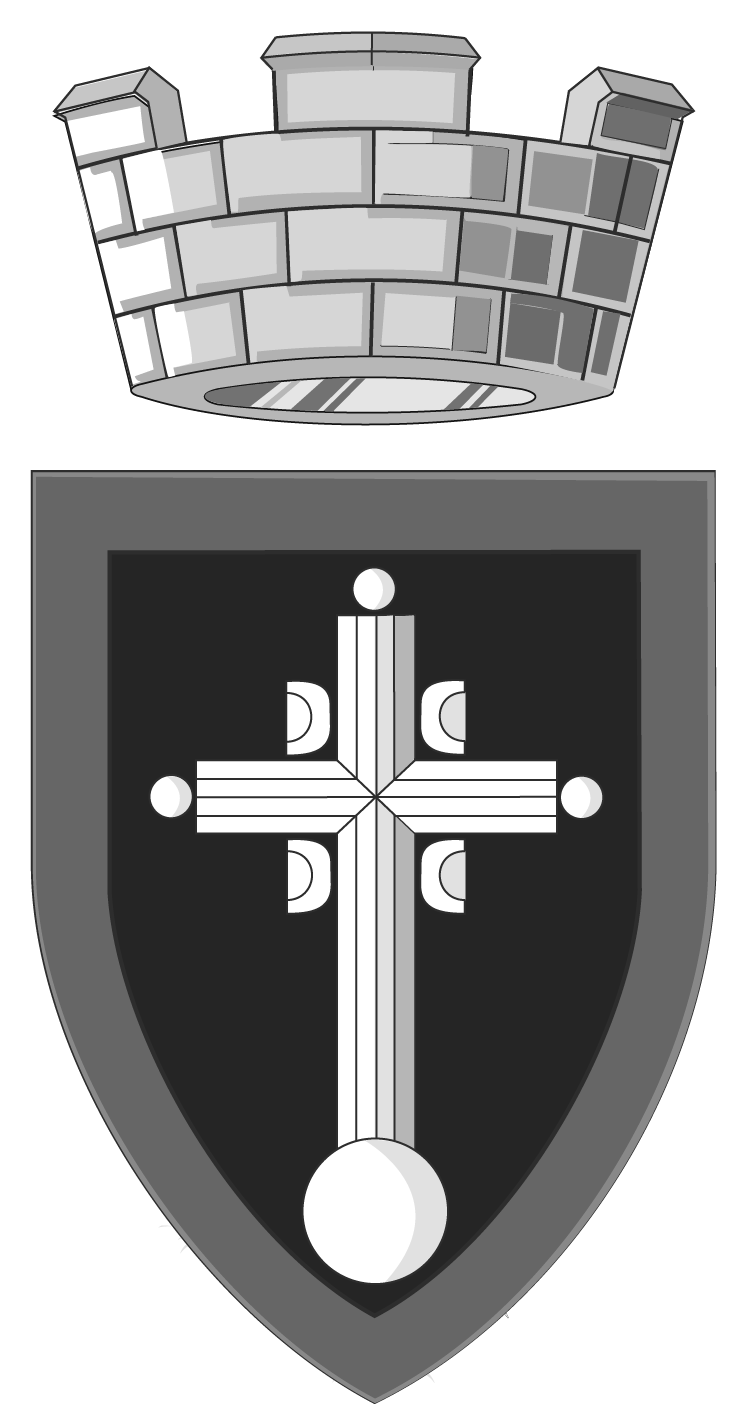 РЕПУБЛИКА СРБИЈА – ГРАД  БЕОГРАДГРАДСКА ОПШТИНА ВРАЧАРКомисијa за спровођење поступка јавног конкурса и избор пројеката у култури који се финансирају и суфинансирају из буџета Градске општине ВрачарБеоград, Његошева 77ОБРАЗАЦ НАРАТИВНОГ ПРИКАЗА БУЏЕТА ПРОЈЕКТАпопунити искључиво на рачунарује тако подешена да се не могу додавати нови редови.НАРАТИВНИ ПРИКАЗ БУЏЕТА представља интегрални део буџета у ком су много јасније и прецизније приказани планирани трошкови пројекта. Припрема и израда наративног приказа буџета је база за израду табеларног буџета. У наративном приказу детаљно се описује, образлаже и приказује структура трошкова за сваку буџетску линију посебно.Напомена: У табели су наведене буџетске линије; у пољима испод сваке од њих треба образложити све трошкове који припадају тој линији, при чему их треба наводити у складу са њиховим редоследом у обрасцу буџета пројекта . По потреби, у оквиру сваке буџетске линије можете додавати поља. Број карактера у пољима није ограничен.ИЗЈАВА НОСИОЦА ПРОЈЕКТАЈа, доле потписани, под моралном, материјалном и кривичном одговорношћу потврђујем за програм					 (уписати назив пројекта) организације 						 (уписати назив организације), следеће:да су информације изнете у предложеном буџету пројекта тачне;да носилац пројекта испуњава све услове из конкурсне документације за учешће у реализацији овог пројекта;да носилац пројекта и особе предвиђене за реализацију пројекта имају професионалне компетенције и наведене квалификације.1.ЉУДСКИ РЕСУРСИ ЉУДСКИ РЕСУРСИ Управљање и администрација – лица ангажована током целокупног трајања пројекта Управљање и администрација – лица ангажована током целокупног трајања пројекта 1.1.1.1.1.1.1.2.…2.ПУТНИ ТРОШКОВИ – ПРЕВОЗПУТНИ ТРОШКОВИ – ПРЕВОЗ2.1.1.2.1.2.…3.ТРОШКОВИ НАБАВКЕ ОПРЕМЕ, МАТЕРИЈАЛНИХ СРЕДСТАВА И ПРИБОРАТРОШКОВИ НАБАВКЕ ОПРЕМЕ, МАТЕРИЈАЛНИХ СРЕДСТАВА И ПРИБОРА3.1.1.3.1.2....4.ЛОКАЛНА КАНЦЕЛАРИЈА / ТРОШКОВИ ПРОЈЕКТАЛОКАЛНА КАНЦЕЛАРИЈА / ТРОШКОВИ ПРОЈЕКТА4.1.1.4.1.2....5.ОСТАЛИ ТРОШКОВИ, УСЛУГЕОСТАЛИ ТРОШКОВИ, УСЛУГЕ5.1.1.5.1.2....УКУПАН ТРОШАК пројекта који финансира Градска општина ВрачарУКУПАН ТРОШАК пројекта који финансира Градска општина ВрачарДатум и место _________________________Датум и место ________________________________________________________________(потпис овлашћеног лица и печат удружења)_______________________________________(потпис овлашћеног лица и печат удружења)Име и презиме овлашћеног лицаФункција Потпис Датум и место